Dr. Brian To is a Global Strategist and Senior Practice Professor of Strategy and Leadership. Brian is also Senior Fellow at the Wharton School – University of Pennsylvania. An advisor and Coach to Fortune 500 corporations, Governments, Military and distinguished Family Owned Enterprises in Asia, Europe and North America. He is a graduate of Harvard, HEC Paris, Oxford, Stanford, Wharton, John F. Kennedy, INSEAD, and Middlesex University. He holds Master’s Degrees in Management, Business, Public Policy and Change and Doctorates in Business Administration and Chinese Business and Management. He teaches growth strategy, leadership, emerging markets, innovation, venture capital and entrepreneurship at several distinguished and leading universities in both Asia and North America at the MBA, MSc, EMBA and PhD level. Has also taught the State Owned Enterprise Leaders in China for the last 12 years Strategy and Leadership. And for over 25 years he has coached Senior Corporate and Government leaders in Strategy, Innovation and Professional Effectiveness. Brian’s track record has been in strategizing business growth and revenue expansion, enabling leading companies to becoming leaders in their industry segment, his work always places emphasis on the intersection between behaviour and strategy. He has arranged numerous joint ventures, and has helped corporations with both change and globalization. Brian holds many national awards and international honours including the OBE.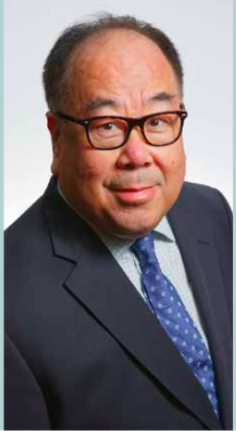 bto@wharton.upenn.edubto@post.harvard.edu